Soutien à l’emploi des valdoisiens (GIP Emploi Roissy CDG et Papa Charlie) Rapport n° 1-04 /AD du 21/06/2019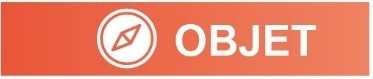 Il s’agit de renouveler la cotisation annuelle de 60 000 € au Groupement d’Intérêt Public Emploi Roissy Charles-de-Gaulle et de subventionner l’association Papa Charlie pour 2019 pour un montant de 31 000 €.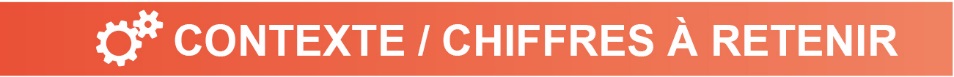 Le GIP Emploi Roissy CDG, créé en 1998, est un partenariat public-privé qui associe onze financeurs dont le Val d’Oise, l’Etat, ADP, etc. Il a pour but de promouvoir le territoire, de répondre aux besoins de recrutement des entreprises et d’adapter la formation aux besoins des entreprises et de la population autour du territoire du Grand Roissy- Le Bourget.Le GIP devrait fusionner avec « Hubstart Paris Région », une alliance d’acteurs publics et privés pour le développement du Grand Roissy Le Bourget.L’association Papa Charlie, créée en 1997 et financée notamment par ADP et le Val d’Oise, est complémentaire du GIP Emploi Roissy CDG et entend favoriser l’accès à l’emploi par l’augmentation de la mobilité. Elle est présidée par le Département, représenté par M. Anthony Arciero.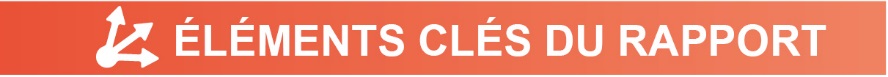 Le GIP Emploi Roissy CDG a notamment réalisé des études prospectives sur le T4 et Europacity, accueilli des délégations étrangères, contribué aux réponses aux demandes d’implantation d’entreprise, déployé un dispositif de recueil des besoins des TPE-PME.Par ailleurs, il a promu des filières en tension (logistique, hôtellerie, services aéroportuaires) auprès des valdoisiens (220 candidats pour 250 offres d’emploi), et lancé une action de sécurisation des parcours alternants (176 bénéficiaires).Le GIP déploie actuellement une Cité des métiers « itinérante » pour structurer une offre de service territoriale accessible et lisible. Il s’engage également pour les publics en insertion (jeunes et bénéficiaires du RSA) en identifiant les besoins spécifiques et en accompagnant les candidatures à l’appel à projet « 100% inclusion » que soutient le Département.L’association Papa Charlie a favorisé l’accès à l’emploi de 5 000 franciliens depuis sa création. Elle met en place des locations de voitures au montant de 4 € par jour pour les publics en insertion afin de réaliser les trajets domicile-travail. Trente valdoisiens ont pu bénéficier de ce dispositif cette année. Elle prête également des véhicules sans permis, aide à l’acquisition de véhicules et à l’obtention du permis de conduire en partenariat avec une auto-école sociale. Elle a acquis cette année 20 véhicules sans permis à destination des mineurs ou des personnes sans le permis.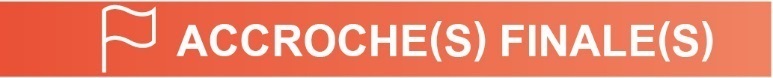 « En aidant le GIP Emploi Roissy CDG et l’association Papa Charlie, le Conseil départemental montre autant son engagement pour l’emploi des jeunes et des bénéficiaires du RSA que pour le développement économique et l’attractivité du Val d’Oise ».